Publicado en  el 21/05/2015 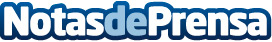 La propuestas del Tercer Sector al Programa Nacional de Reformas 2015Datos de contacto:Nota de prensa publicada en: https://www.notasdeprensa.es/la-propuestas-del-tercer-sector-al-programa_1 Categorias: Solidaridad y cooperación http://www.notasdeprensa.es